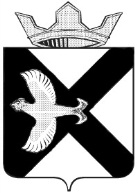 АДМИНИСТРАЦИЯ Муниципального  образования поселок  БоровскийРАСПОРЯЖЕНИЕ06 апреля  2022 г.							                          № 139рп.БоровскийТюменского муниципального районаВ соответствии со статьей 217 Бюджетного кодекса Российской Федерации, с пунктом 10 части 1 статьи 9 решения Думы муниципального образования поселок Боровский от 24.11.2021 №176 «О бюджете муниципального образования поселок Боровский на 2022 год и плановый период 2023 и 2024 годов», протоколом согласования объема межбюжетных трансфертов от 01.04.2022 №110, распоряжениями Администрации Тюменского муниципального района от 31.03.2022 «О направлении средств», от  01.04.2022 №347 ро «О внесении изменений в распоряжение Администрации Тюменского муниципального района от 31.03.2022 №344 ро»: Администрации  муниципального образования поселок Боровский:1.1. увеличить бюджетные ассигнования 2022 года на сумму  11 119 рублей 80 копеек на решение вопросов местного значения по обеспечению первичных мер пожарной безопасности в границах муниципальных районов за границами городских и сельских населенных пунктов на осуществление устройства (создание, обновление)минерализованных полос шириной не менее 10 метров вокруг населенных пунктов муниципального образования поселок Борвский ;1.2. внести соответствующие изменения в сводную бюджетную роспись и лимиты бюджетных обязательств;1.3. подготовить и внести на рассмотрение в установленном порядке проект решения Думы муниципального образования поселок Боровский «О внесении изменений в решение Думы муниципального образования поселок Боровский от 24.11.2021 №176 «О бюджете муниципального образования поселок Боровский на 2022 год и плановый период 2023 и 2024 годов».2. Подготовить и внести соответствующие изменения в муниципальную программу  муниципального образования  поселок Боровский «Обеспечение безопасности жизнедеятельности на территории поселка Боровский на 2022 – 2024 годы».3. Контроль за исполнением распоряжения возложить на заместителя главы сельского поселения по экономике, финансам и прогнозированию О.В.Суппес.Глава  муниципального образования                                                   С.В.Сычева